В соответствии с Указом Президента Российской Федерации от 01.07.2010 №821 «О комиссиях по соблюдению требований к служебному поведению федеральных государственных служащих и урегулированию конфликта интересов» администрация Козловского муниципального округа Чувашской Республики постановляет:1. Утвердить Положение о комиссии по соблюдению требований к служебному поведению муниципальных служащих Козловского муниципального округа Чувашской Республики и урегулированию конфликта интересов.2. Признать утратившими силу:постановление администрации Козловского района Чувашской Республики от 30.11.2015 №581 «Об утверждении Положения о комиссии по соблюдению требований к служебному поведению муниципальных служащих и урегулированию конфликта интересов в администрации Козловского района Чувашской Республики»;постановление администрации Козловского района Чувашской Республики от 11.02.2016 №71 «О внесении изменений в постановление администрации Козловского района Чувашской Республики от 30.11.2015 №581»;постановление администрации Козловского района Чувашской Республики от 09.11.2017 №521 «О внесении изменений в постановление администрации Козловского района Чувашской Республики от 30.11.2015 №581»;постановление администрации Козловского района Чувашской Республики от 05.08.2019 №396 «О внесении изменений в постановление администрации Козловского района Чувашской Республики от 30.11.2015 №581»; постановление администрации Козловского района Чувашской Республики от 12.07.2021 №344 «О внесении изменений в постановление администрации Козловского района от 30.11.2015 №581 «Об утверждении Положения о комиссии по соблюдению требований к служебному поведению муниципальных служащих и урегулированию конфликта интересов в администрации Козловского района Чувашской Республики»;постановление администрации Козловского района Чувашской Республики от 20.12.2021 №599 «О внесении изменений в постановление администрации Козловского района Чувашской Республики от 30.11.2015 №581 «Об утверждении Положения о комиссии по соблюдению требований к служебному поведению муниципальных служащих и урегулированию конфликта интересов в администрации Козловского района Чувашской Республики»;постановление администрации Андреево–Базарского сельского поселения  Козловского района Чувашской Республики от 10.09.2010 №34 «Об утверждении Положения о комиссии по соблюдению требований к служебному поведению муниципальных служащих администрации Андреево–Базарского сельского поселения Козловского района Чувашской Республики и урегулированию конфликта интересов»;постановление администрации Андреево–Базарского сельского поселения  Козловского района Чувашской Республики от 03.04.2015 №17 «О внесении изменений в постановление администрации Андреево–Базарского сельского поселения  Козловского района Чувашской Республики от 10.09.2010 №34 «Об утверждении Положения о комиссии по соблюдению требований к служебному поведению муниципальных служащих администрации Андреево–Базарского сельского поселения Козловского района Чувашской Республики и урегулированию конфликта интересов»;постановление администрации Андреево–Базарского сельского поселения  Козловского района Чувашской Республики от 11.02.2019 №7 «О внесении изменений в постановление администрации Андреево–Базарского сельского поселения  Козловского района Чувашской Республики от 10.09.2010 №34 «Об утверждении Положения о комиссии по соблюдению требований к служебному поведению муниципальных служащих администрации Андреево–Базарского сельского поселения Козловского района Чувашской Республики и урегулированию конфликта интересов»;Постановление Карачевского сельского поселения Козловского района Чувашской Республики от 09.09.2010 № 24 «Об утверждении Положения о комиссии по соблюдению требований к служебному поведению муниципальных служащих администрации Карачевского сельского поселения Козловского района Чувашской Республики и урегулированию конфликта интересов».Постановление Карачевского сельского поселения Козловского района Чувашской Республики от 04.06.2012 № 20 «О внесении изменений в Положение о комиссии по соблюдению требований к служебному поведению муниципальных служащих администрации Карачевского сельского поселения Козловского района Чувашской Республики и урегулированию конфликта интересов, утвержденного постановлением администрации Карачевского сельского поселения Козловского района Чувашской Республики от 09.09.2010 № 24».постановление администрации Козловского городского поселения Козловского района Чувашской Республики от 31.12.2015 №211 «Об утверждении Положения о комиссии по соблюдению требований к служебному поведению муниципальных служащих и урегулированию конфликта интересов в администрации Козловского городского поселения Козловского района Чувашской Республики»;постановление администрации Козловского городского поселения Козловского района Чувашской Республики от 28.12.2017 №217 «О внесении изменений в постановление «Об утверждении Положения о комиссии по соблюдению требований к служебному поведению муниципальных служащих и урегулированию конфликта интересов в администрации Козловского городского поселения Козловского района Чувашской Республики»;постановление администрации Солдыбаевского сельского поселения Козловского района Чувашской Республики от 29.01.2010 №6 «О комиссии по соблюдению требований к служебному поведению муниципальных служащих в администрации  Солдыбаевского сельского поселения  и урегулированию конфликта интересов»;постановление администрации Тюрлеминского сельского поселения Козловского района Чувашской Республики от 10.09.2010 №28 «Об утверждении Положения о комиссии по соблюдению требований к служебному поведению муниципальных служащих и урегулированию конфликта интересов в администрации Козловского района Чувашской Республики»;Постановление администрации Тюрлеминского сельского поселения Козловского района Чувашской Республики от 08.06.2012 №28 «О внесении изменений в постановление администрации Тюрлеминского сельского поселения Козловского района Чувашской Республики от 10.09.2010 № 28»;постановление администрации Янгильдинского сельского поселения Козловского района Чувашской Республики от 09.09.2010 № 21 «Об утверждении Положения о комиссии по соблюдению требований к служебному поведению муниципальных служащих и урегулированию конфликта интересов в администрации Янгильдинского сельского поселения Козловского района Чувашской Республики».3. Настоящее постановление подлежит опубликованию в периодическом печатном издании «Козловский вестник» и размещению на официальном сайте Козловского муниципального округа в сети «Интернет».4. Настоящее постановление вступает в силу со дня его официального опубликования.ГлаваКозловского муниципального округаЧувашской Республики                                                                                             А.Н. ЛюдковПоложение
о комиссии по соблюдению требований к служебному поведению муниципальных служащих Козловского муниципального округа Чувашской Республики и урегулированию конфликта интересов1. Настоящим Положением определяется порядок формирования и деятельности комиссии по соблюдению требований к служебному поведению муниципальных служащих Козловского муниципального округа Чувашской Республики и урегулированию конфликта интересов (далее – комиссия), образуемая в администрации Козловского муниципального округа Чувашской Республики в соответствии с Федеральным законом от 25.12.2008 №273–ФЗ «О противодействии коррупции».2. Комиссия в своей деятельности руководствуется Конституцией Российской Федерации, федеральными конституционными законами, федеральными законами, актами Президента Российской Федерации и Правительства Российской Федерации, Конституцией Чувашской Республики, законами Чувашской Республики, иными нормативными правовыми актами Чувашской Республики, нормативными правовыми актами Козловского муниципального округа и настоящим Положением.3. Основными задачами комиссии являются:а) обеспечение соблюдения муниципальными служащими, замещающими должности муниципальной службы в администрации Козловского муниципального округа Чувашской Республики, ее отраслевых и функциональных органах (далее –  муниципальные служащие), ограничений и запретов, требований о предотвращении или урегулировании конфликта интересов, а также в обеспечении исполнения ими обязанностей, установленных Федеральным законом от 25.12.2008 №273–ФЗ 
«О противодействии коррупции», другими нормативными правовыми актами (далее – требования к служебному поведению и (или) требования об урегулировании конфликта интересов);б) осуществление в администрации Козловского муниципального округа Чувашской Республики (далее – администрация), ее отраслевых и функциональных органах, мероприятий по предупреждению коррупции.4. Комиссия рассматривает вопросы, связанные с соблюдением требований к служебному поведению и (или) требований об урегулировании конфликта интересов, в отношении муниципальных служащих, замещающих должности муниципальной службы в администрации Козловского муниципального округа Чувашской Республики, ее отраслевых и функциональных органах.Комиссия не рассматривает вопросы, связанные с соблюдением требований к служебному поведению и (или) требований об урегулировании конфликта интересов, в отношении главы Козловского муниципального округа Чувашской Республики.5. Комиссия образуется постановлением администрации Козловского муниципального округа Чувашской Республики. Указанным актом утверждается состав комиссии.В состав комиссии входят председатель комиссии, его заместитель, секретарь и члены комиссии. Все члены комиссии при принятии решений обладают равными правами. В отсутствие председателя комиссии его обязанности исполняет заместитель председателя комиссии.6. В состав комиссии входят:а) заместитель главы администрации Козловского муниципального округа (председатель комиссии), должностное лицо администрации Козловского муниципального округа, ответственное за работу по профилактике коррупционных и иных правонарушений (секретарь комиссии), муниципальные служащие из кадрового, юридического (правового) подразделений, других структурных подразделений администрации Козловского муниципального округа, определяемые главой Козловского муниципального округа;б) представитель (представители) подразделения органа исполнительной власти Чувашской Республики, осуществляющего функции органа Чувашской Республики по профилактике коррупционных и иных правонарушений;7. Глава Козловского муниципального округа может принять решение о включении в состав комиссии:а) представителя общественной организации ветеранов, созданной в Козловском муниципальном округе Чувашской Республики;б) представителя профсоюзной организации, действующей в установленном порядке в администрации Козловского муниципального округа Чувашской Республики.8. Лица, указанные в подпункте «б» пункта 6 и в пункте 7 настоящего Положения, включаются в состав комиссии в установленном порядке по согласованию с подразделением органа исполнительной власти Чувашской Республики, осуществляющим функции органа Чувашской Республики по профилактике коррупционных и иных правонарушений, с общественной организацией ветеранов, созданной в Козловском муниципальном округе Чувашской Республики, с профсоюзной организацией, действующей в установленном порядке в администрации Козловского муниципального округа, на основании запроса администрации Козловского муниципального округа.9. Число членов комиссии, не замещающих должности муниципальной службы в администрации Козловского муниципального округа, должно составлять не менее одной четверти от общего числа членов комиссии.10. Состав комиссии формируется таким образом, чтобы исключить возможность возникновения конфликта интересов, который мог бы повлиять на принимаемые комиссией решения.11. В заседаниях комиссии с правом совещательного голоса участвуют:а) непосредственный руководитель муниципального служащего, в отношении которого комиссией рассматривается вопрос о соблюдении требований к служебному поведению и (или) требований об урегулировании конфликта интересов, и определяемые председателем комиссии два муниципальных служащих, замещающих в администрации Козловского муниципального округа должности муниципальной службы, аналогичные должности, замещаемой муниципальным служащим, в отношении которого комиссией рассматривается этот вопрос;б) другие муниципальные служащие, замещающие должности муниципальной службы в администрации Козловского муниципального округа Чувашской Республики; специалисты, которые могут дать пояснения по вопросам муниципальной службы и вопросам, рассматриваемым комиссией; должностные лица государственных органов, органов местного самоуправления; представители заинтересованных организаций; представитель муниципального служащего, в отношении которого комиссией рассматривается вопрос о соблюдении требований к служебному поведению и (или) требований об урегулировании конфликта интересов, – по решению председателя комиссии, принимаемому в каждом конкретном случае отдельно не менее чем за три дня до дня заседания комиссии на основании ходатайства муниципального служащего, в отношении которого комиссией рассматривается этот вопрос, или любого члена комиссии.12. Заседание комиссии считается правомочным, если на нем присутствует не менее двух третей от общего числа членов комиссии. Проведение заседаний с участием только членов комиссии, замещающих должности муниципальной службы в администрации Козловского муниципального округа, недопустимо.13. При возникновении прямой или косвенной личной заинтересованности члена комиссии, которая может привести к конфликту интересов при рассмотрении вопроса, включенного в повестку дня заседания комиссии, он обязан до начала заседания заявить об этом. В таком случае соответствующий член комиссии не принимает участия в рассмотрении указанного вопроса.14. Основаниями для проведения заседания комиссии являются:а) представление главой Козловского муниципального органа Чувашской Республики, руководителем отраслевого или функционального органа администрации Козловского муниципального округа Чувашской Республики, осуществляющего функции представителя нанимателя в отношении муниципального служащего, материалов проверки, свидетельствующих:о представлении муниципальным служащим недостоверных или неполных сведений, представляемых им в соответствии с пунктом 1 Порядка проверки достоверности и полноты сведений, представляемых гражданами, претендующими на замещение должностей муниципальной службы в Чувашской Республике, и муниципальными служащими в Чувашской Республике, и соблюдения муниципальными служащими в Чувашской Республике требований к служебному поведению, утвержденный постановлением Кабинета Министров Чувашской Республики от 23.05.2012 №192;о несоблюдении муниципальным служащим требований к служебному поведению и (или) требований об урегулировании конфликта интересов;о представлении муниципальным служащим недостоверных или неполных сведений, предусмотренных частью 1 статьи 3 Федерального закона от 03.12.2012
№230–ФЗ «О контроле за соответствием расходов лиц, замещающих государственные должности, и иных лиц их доходам»;б) поступившее в администрацию Козловского муниципального округа Чувашской Республики, ее отраслевые и функциональные органы:обращение гражданина, замещавшего должность муниципальной службы, включенную в перечень должностей, утвержденный муниципальным правовым актом органа местного самоуправления, о даче согласия на замещение должности в коммерческой или некоммерческой организации либо на выполнение работы на условиях гражданско-правового договора в коммерческой или некоммерческой организации, если отдельные функции муниципального управления этой организацией входили в его должностные (служебные) обязанности, до истечения двух лет со дня увольнения с муниципальной службы;заявление муниципального служащего о невозможности по объективным причинам представить сведения о доходах, об имуществе и обязательствах имущественного характера своих супруги (супруга) и несовершеннолетних детей;заявление муниципального служащего о невозможности выполнить требования Федерального закона от 7 мая 2013 г. № 79-ФЗ «О запрете отдельным категориям лиц открывать и иметь счета (вклады), хранить наличные денежные средства и ценности в иностранных банках, расположенных за пределами территории Российской Федерации, владеть и (или) пользоваться иностранными финансовыми инструментами» в связи с арестом, запретом распоряжения, наложенными компетентными органами иностранного государства в соответствии с законодательством данного иностранного государства, на территории которого находятся счета (вклады), осуществляется хранение наличных денежных средств и ценностей в иностранном банке и (или) имеются иностранные финансовые инструменты, или в связи с иными обстоятельствами, не зависящими от его воли или воли его супруги (супруга) и несовершеннолетних детей;уведомление муниципального служащего о возникновении личной заинтересованности при исполнении должностных обязанностей, которая приводит или может привести к конфликту интересов;в) представление главы Козловского муниципального органа Чувашской Республики, руководителя отраслевого или функционального органа администрации Козловского муниципального округа Чувашской Республики, осуществляющего функции представителя нанимателя в отношении муниципального служащего, или любого члена комиссии, касающееся обеспечения соблюдения муниципальным служащим требований к служебному поведению и (или) требований об урегулировании конфликта интересов либо осуществления в органе местного самоуправления мер по предупреждению коррупции.г) представление представителем нанимателя материалов проверки, свидетельствующих о представлении муниципальным служащим недостоверных или неполных сведений, предусмотренных частью 1 статьи 3 Федерального закона от 03.12.2012 №230-ФЗ «О контроле за соответствием расходов лиц, замещающих государственные должности, и иных лиц их доходам»;д) поступившее в соответствии с частью 4 статьи 12 Федерального закона от 25.12.2008 № 273-ФЗ «О противодействии коррупции» и статьей 64.1 Трудового кодекса Российской Федерации в поступившее в соответствии с частью 4 статьи 12 Федерального закона от 25.12.2008 № 273-ФЗ «О противодействии коррупции» и статьей 64.1 Трудового кодекса Российской Федерации в администрацию Козловского муниципального округа, ее отраслевые и функциональные органы уведомление коммерческой или некоммерческой организации о заключении с гражданином, замещавшим должность муниципальной службы, трудового или гражданско-правового договора на выполнение работ (оказание услуг), если отдельные функции государственного управления данной организацией входили в его должностные (служебные) обязанности, исполняемые во время замещения должности в органе местного самоуправления, при условии, что указанному гражданину комиссией ранее было отказано во вступлении в трудовые и гражданско-правовые отношения с данной организацией или что вопрос о даче согласия такому гражданину на замещение им должности в коммерческой или некоммерческой организации либо на выполнение им работы на условиях гражданско-правового договора в коммерческой или некоммерческой организации комиссией не рассматривался.15. Комиссия не рассматривает сообщения о преступлениях и административных правонарушениях, а также анонимные обращения, не проводит проверки по фактам нарушения служебной дисциплины.16. Обращение, указанное в абзаце втором подпункта «б» пункта 14 настоящего Положения, подается гражданином, замещавшим должность муниципальной службы, в подразделение кадровой службы или лицу, ответственному за работу по профилактике коррупционных и иных правонарушений в администрации Козловского муниципального округа Чувашской Республики, ее отраслевых и функциональных органах.16.1. В обращении, указанном в абзаце втором подпункта «б» пункта 
14 настоящего Положения, указываются:а) фамилия, имя и (при наличии) отчество гражданина, дата его рождения, адрес места жительства, номер телефона;б) замещаемые должности в течение последних двух лет до дня увольнения с муниципальной службы;в) наименование, местонахождение коммерческой или некоммерческой организации, характер ее деятельности, вид договора (трудовой или гражданско–правовой), предполагаемый срок его действия, должностные (служебные) обязанности, исполняемые гражданином во время замещения им должности гражданской службы, сумма оплаты за выполнение (оказание) по договору работ (услуг);г) исполняемые гражданином во время замещения им должности муниципальной службы функции по муниципальному управлению в отношении коммерческой или некоммерческой организации;д) информация о наличии или отсутствии намерения гражданина лично присутствовать на заседании комиссии при рассмотрении уведомления.Подразделением кадровой службы или лицом, ответственным за работу по профилактике коррупционных и иных правонарушений в администрации Козловского муниципального округа Чувашской Республики, ее отраслевых и функциональных органах, осуществляется рассмотрение обращения, по результатам которого подготавливается мотивированное заключение по существу обращения с учетом требований статьи 12 Федерального закона от 25.12.2008 №273–ФЗ «О противодействии коррупции».16.2. Обращение, указанное в абзаце втором подпункта «б» пункта 14 настоящего Положения, может быть подано муниципальным служащим, планирующим свое увольнение с муниципальной службы, и подлежит рассмотрению комиссией в соответствии с настоящим Положением.17. Уведомление, указанное в подпункте «д» пункта 14 настоящего Положения, оформляется в порядке, устанавливаемом постановлением Правительства Российской Федерации от 21.01.2015 N 29 «Об утверждении Правил сообщения работодателем о заключении трудового или гражданско-правового договора на выполнение работ (оказание услуг) с гражданином, замещавшим должности государственной или муниципальной службы, перечень которых устанавливается нормативными правовыми актами Российской Федерации».Уведомление, указанное в подпункте «д» пункта 14 настоящего Положения рассматривается подразделением кадровой службы или лицом, ответственным за работу по профилактике коррупционных и иных правонарушений в администрации Козловского муниципального округа, ее отраслевых и функциональных органах, который осуществляет подготовку мотивированного заключения о соблюдении гражданином, замещавшим должность муниципальной службы, требований статьи 12 Федерального закона от 25.12.2008 N 273-ФЗ «О противодействии коррупции».18. Уведомление, указанное в абзаце пятом подпункта «б» пункта 14 настоящего Положения, оформляется по форме, утвержденной нормативным правовым актом администрации Козловского муниципального округа.Уведомление, указанное в абзаце пятом подпункта «б» пункта 14 настоящего Положения, рассматривается подразделением кадровой службы или лицом, ответственным за работу по профилактике коррупционных и иных правонарушений в администрации Козловского муниципального округа, ее отраслевых и функциональных органах, которое осуществляет подготовку мотивированного заключения по результатам рассмотрения уведомления.19. При подготовке мотивированного заключения по результатам рассмотрения обращения, указанного в абзаце втором подпункта «б» пункта 14 настоящего Положения, или уведомлений, указанных в абзаце третьем, пятом подпункта «б» пункта 14, подпункте «д» пункта 14 настоящего Положения:ответственные лица подразделения кадровой службы или лица, ответственные за работу по профилактике коррупционных и иных правонарушений в администрации Козловского муниципального округа, ее отраслевых и функциональных органах, имеют право проводить собеседование с муниципальным служащим, представившим обращение или уведомление, получать от него письменные пояснения;глава Козловского муниципального округа или его заместители, специально на то уполномоченные, руководители отраслевых и функциональных органов, осуществляющих функции представителя нанимателя в отношении муниципального служащего, могут направлять в установленном порядке запросы в государственные органы, органы местного самоуправления и заинтересованные организации.20. Обращение или уведомление, а также заключение и другие материалы в течение семи рабочих дней со дня поступления обращения или уведомления представляются председателю комиссии.В случае направления в соответствии с абзацем третьим пункта 19 настоящего Положения запросов обращение или уведомление, а также заключение и другие материалы представляются председателю комиссии в течение 45 дней со дня поступления обращения или уведомления. Указанный срок может быть продлен, но не более чем на 30 дней.21. Мотивированные заключения, предусмотренные пунктами 16, 17, 18 настоящего Положения, должны содержать:а) информацию, изложенную в обращениях или уведомлениях, указанных в абзацах втором, пятом подпункта «б» и подпункте «д» пункта 14 настоящего Положения;б) информацию, полученную от государственных органов, органов местного самоуправления и заинтересованных организаций на основании запросов;в) мотивированный вывод по результатам предварительного рассмотрения обращений и уведомлений, указанных в абзацах втором, пятом подпункта «б» и подпункте «д» пункта 14 настоящего Положения, а также рекомендации для принятия одного из решений в соответствии с пунктами 31, 32, 34 настоящего Положения или иного решения.22. Председатель комиссии при поступлении к нему информации, содержащей основания для проведения заседания комиссии:а) в 10-дневный срок назначает дату заседания комиссии. При этом дата заседания комиссии не может быть назначена позднее 20 дней со дня поступления указанной информации, за исключением случаев, предусмотренных пунктом 23 настоящего Положения;б) организует ознакомление муниципального служащего, в отношении которого комиссией рассматривается вопрос о соблюдении требований к служебному поведению и (или) требований об урегулировании конфликта интересов, его представителя, членов комиссии и других лиц, участвующих в заседании комиссии, с поступившей информацией и с результатами ее проверки;в) рассматривает ходатайства о приглашении на заседание комиссии лиц, указанных в подпункте «б» пункта 11 настоящего Положения, принимает решение об их удовлетворении (об отказе в удовлетворении) и о рассмотрении (об отказе в рассмотрении) в ходе заседания комиссии дополнительных материалов.23. Заседание комиссии по рассмотрению заявлений, указанных в абзацах третьем и четвертом подпункта «б» пункта 14 настоящего Положения, проводится не позднее одного месяца со дня истечения срока, установленного для представления сведений о доходах, расходах, об имуществе и обязательствах имущественного характера.Уведомление, указанное в подпункте «д» пункта 14 настоящего Положения, как правило, рассматривается на очередном (плановом) заседании комиссии.24. Заседание комиссии проводится в присутствии муниципального служащего, в отношении которого рассматривается вопрос о соблюдении требований к служебному поведению и (или) требований об урегулировании конфликта интересов, или гражданина, замещавшего должность муниципальной службы в органе местного самоуправления. О намерении лично присутствовать на заседании комиссии муниципальный служащий или гражданин указывает в обращении, заявлении или уведомлении, представляемых в соответствии с абзацами вторым, четвертым и пятым подпункта «б» пункта 14 настоящего Положения.25. Заседания комиссии могут проводиться в отсутствие муниципального служащего или гражданина, замещавшего должность муниципальной службы, в случае:а) если в обращении, заявлении или уведомлении, предусмотренных абзацами подпунктом «б» пункта 14 настоящего Положения, не содержится указания о намерении муниципального служащего или гражданина, замещавшего должность муниципальной службы, лично присутствовать на заседании комиссии;б) если муниципальный служащий или гражданин, замещавший должность муниципальной службы, намеревающиеся лично присутствовать на заседании комиссии и надлежащим образом извещенные о времени и месте его проведения, не явились на заседание комиссии.26. На заседании комиссии заслушиваются пояснения муниципального служащего или гражданина, замещавшего должность муниципальной службы (с их согласия), и иных лиц, рассматриваются материалы по существу вынесенных на данное заседание вопросов, а также дополнительные материалы.27. Члены комиссии и лица, участвовавшие в ее заседании, не вправе разглашать сведения, ставшие им известными в ходе работы комиссии.28. По итогам рассмотрения вопроса, указанного в абзаце втором подпункта «а» пункта 14 настоящего Положения, комиссия принимает одно из следующих решений:а) установить, что сведения, представленные муниципальным служащим, являются достоверными и полными;б) установить, что сведения, представленные муниципальным служащим, являются недостоверными и (или) неполными. В этом случае комиссия рекомендует главе Козловского муниципального округа, руководителю отраслевого и функционального органа администрации Козловского муниципального округа, осуществляющего функции представителя нанимателя в отношении муниципального служащего, применить к муниципальному служащему конкретную меру ответственности.29. По итогам рассмотрения вопроса, указанного в абзаце третьем подпункта «а» пункта 14 настоящего Положения, комиссия принимает одно из следующих решений:а) установить, что муниципальный служащий соблюдал требования к служебному поведению и (или) требования об урегулировании конфликта интересов;б) установить, что муниципальный служащий не соблюдал требования к служебному поведению и (или) требования об урегулировании конфликта интересов. В этом случае комиссия рекомендует главе Козловского муниципального округа, руководителю отраслевого и функционального органа администрации Козловского  муниципального округа, осуществляющего функции представителя нанимателя в отношении муниципального служащего, указать муниципальному служащему на недопустимость нарушения требований к служебному поведению и (или) требований об урегулировании конфликта интересов либо применить к муниципальному служащему конкретную меру ответственности.30. По итогам рассмотрения вопроса, указанного в абзаце третьем подпункта «а» пункта 14 настоящего Положения, комиссия принимает одно из следующих решений:а) признать, что сведения, представленные муниципальным служащим в соответствии с частью 1 статьи 3 Федерального закона от 03.12.2012 № 230-ФЗ 
«О контроле за соответствием расходов лиц, замещающих государственные должности, и иных лиц их доходам", являются достоверными и полными;б) признать, что сведения, представленные муниципальным служащим в соответствии с частью 1 статьи 3 Федерального закона от 03.12.2012 № 230-ФЗ 
«О контроле за соответствием расходов лиц, замещающих государственные должности, и иных лиц их доходам", являются недостоверными и (или) неполными. В этом случае комиссия рекомендует главе Козловского муниципального округа, руководителю отраслевого и функционального органа администрации Козловского муниципального округа, осуществляющего функции представителя нанимателя в отношении муниципального служащего, применить к муниципальному служащему конкретную меру ответственности и (или) направить материалы, полученные в результате осуществления контроля за расходами, в органы прокуратуры и (или) иные государственные органы в соответствии с их компетенцией.30. По итогам рассмотрения вопроса, указанного в абзаце четвертом подпункта «а» пункта 14 настоящего Положения, комиссия принимает одно из следующих решений:а) установить, что муниципальный служащий соблюдал требования к служебному поведению и (или) требования об урегулировании конфликта интересов;б) установить, что муниципальный служащий не соблюдал требования к служебному поведению и (или) требования об урегулировании конфликта интересов. В этом случае комиссия рекомендует главе Козловского муниципального округа, руководителю отраслевого и функционального органа администрации Козловского муниципального округа, осуществляющего функции представителя нанимателя в отношении муниципального служащего, указать муниципальному служащему на недопустимость нарушения требований к служебному поведению и (или) требований об урегулировании конфликта интересов либо применить к муниципальному служащему конкретную меру ответственности.31. По итогам рассмотрения вопроса, указанного в абзаце втором подпункта «б» пункта 14 настоящего Положения, комиссия принимает одно из следующих решений:а) дать гражданину согласие на замещение должности в коммерческой или некоммерческой организации либо на выполнение работы на условиях гражданско-правового договора в коммерческой или некоммерческой организации, если отдельные функции по муниципальному управлению этой организацией входили в его должностные (служебные) обязанности;б) отказать гражданину в замещении должности в коммерческой или некоммерческой организации либо в выполнении работы на условиях гражданско-правового договора в коммерческой или некоммерческой организации, если отдельные функции по муниципальному управлению этой организацией входили в его должностные (служебные) обязанности, и мотивировать свой отказ.32. По итогам рассмотрения вопроса, указанного в подпункте «д» пункта 14 настоящего Положения, комиссия принимает в отношении гражданина, замещавшего должность муниципальной службы, одно из следующих решений:а) дать согласие на замещение им на условиях трудового договора должности в коммерческой и некоммерческой организации и (или) на выполнение в этой организации работ (оказание этой организации услуг) на условиях гражданско-правового договора (гражданско-правовых договоров), если отдельные функции по муниципальному управлению этой организацией входили в его должностные (служебные) обязанности;б) установить, что замещение им на условиях трудового договора должности в коммерческой или некоммерческой организации и (или) выполнение в этой организации работ (оказание этой организации услуг) на условиях гражданско-правового договора (гражданско-правовых договоров) нарушают требования статьи 12 Федерального закона от 25.12.2008 №273-ФЗ «О противодействии коррупции». В этом случае комиссия рекомендует главе Козловского муниципального округа, руководителю отраслевого и функционального органа администрации Козловского муниципального округа, осуществляющего функции представителя нанимателя в отношении муниципального служащего, проинформировать об указанных обстоятельствах органы прокуратуры и уведомившую организацию.33. По итогам рассмотрения вопроса, указанного в абзаце третьем подпункта «б» пункта 14 настоящего Положения, комиссия принимает одно из следующих решений:а) признать, что причина непредставления муниципальным служащим сведений о доходах, об имуществе и обязательствах имущественного характера своих супруги (супруга) и несовершеннолетних детей является объективной и уважительной;б) признать, что причина непредставления муниципальным служащим сведений о доходах, об имуществе и обязательствах имущественного характера своих супруги (супруга) и несовершеннолетних детей не является уважительной. В этом случае комиссия рекомендует муниципальному служащему принять меры по представлению указанных сведений;в) признать, что причина непредставления муниципальным служащим сведений о доходах, об имуществе и обязательствах имущественного характера своих супруги (супруга) и несовершеннолетних детей необъективна и является способом уклонения от представления указанных сведений. В этом случае комиссия рекомендует главе Козловского муниципального округа, руководителю отраслевого и функционального органа администрации Козловского муниципального округа, осуществляющего функции представителя нанимателя в отношении муниципального служащего, применить к муниципальному служащему конкретную меру ответственности.34. По итогам рассмотрения вопроса, указанного в абзаце пятом подпункта «б» пункта 14 настоящего Положения, комиссия принимает одно из следующих решений:а) признать, что при исполнении муниципальным служащим должностных обязанностей конфликт интересов отсутствует;б) признать, что при исполнении муниципальным служащим должностных обязанностей личная заинтересованность приводит или может привести к конфликту интересов. В этом случае комиссия рекомендует муниципальному служащему и (или) главе Козловского муниципального округа, руководителю отраслевого и функционального органа администрации Козловского муниципального округа, осуществляющего функции представителя нанимателя в отношении муниципального служащего, принять меры по урегулированию конфликта интересов или по недопущению его возникновения;в) признать, что муниципальный служащий не соблюдал требования об урегулировании конфликта интересов. В этом случае комиссия рекомендует главе Козловского муниципального округа, руководителю отраслевого и функционального органа администрации Козловского муниципального округа, осуществляющего функции представителя нанимателя в отношении муниципального служащего, применить к муниципальному служащему конкретную меру ответственности.35. По итогам рассмотрения вопросов, указанных в подпунктах «а», «б» пункта 14 настоящего Положения, и при наличии к тому оснований комиссия может принять иное решение, чем это предусмотрено пунктами 30-34 настоящего Положения. Основания и мотивы принятия такого решения должны быть отражены в протоколе заседания комиссии.36. По итогам рассмотрения вопроса, предусмотренного подпунктом «в» пункта 14 настоящего Положения, комиссия принимает соответствующее решение.37. Для исполнения решений комиссии могут быть подготовлены проекты муниципальных правовых актов органов местного самоуправления, решений или поручений главы Козловского муниципального округа.38. Решения комиссии по вопросам, указанным в пункте 14 настоящего Положения, принимаются тайным голосованием (если комиссия не примет иное решение) простым большинством голосов присутствующих на заседании членов комиссии.39. Решения комиссии оформляются протоколами, которые подписывают члены комиссии, принимавшие участие в ее заседании. Решения комиссии, за исключением решения, принимаемого по итогам рассмотрения вопроса, указанного в абзаце втором подпункта «»" пункта 14 настоящего Положения, для главы Козловского муниципального округа, руководителя отраслевого и функционального органа администрации Козловского  муниципального округа, осуществляющего функции представителя нанимателя в отношении муниципального служащего, носят рекомендательный характер. Решение, принимаемое по итогам рассмотрения вопроса, указанного в абзаце втором подпункта «б» пункта 14 настоящего Положения, носит обязательный характер.40. В протоколе заседания комиссии указываются:а) дата заседания комиссии, фамилии, имена и (при наличии) отчества членов комиссии и других лиц, присутствующих на заседании;б) формулировка каждого из рассматриваемых на заседании комиссии вопросов с указанием фамилии, имени и (при наличии) отчества, должности муниципального служащего, в отношении которого рассматривается вопрос о соблюдении требований к служебному поведению и (или) требований об урегулировании конфликта интересов;в) предъявляемые к муниципальному служащему претензии, материалы, на которых они основываются;г) содержание пояснений муниципального служащего и других лиц по существу предъявляемых претензий;д) фамилии, имена и (при наличии) отчества выступивших на заседании лиц и краткое изложение их выступлений;е) источник информации, содержащей основания для проведения заседания комиссии, дата поступления информации в орган местного самоуправления;ж) другие сведения;з) результаты голосования;и) решение и обоснование его принятия.41. Член комиссии, несогласный с ее решением, вправе в письменной форме изложить свое мнение, которое подлежит обязательному приобщению к протоколу заседания комиссии и с которым должен быть ознакомлен муниципальный служащий.42. Копии протокола заседания комиссии в 7-дневный срок со дня заседания направляются главе Козловского муниципального округа, руководителю отраслевого и функционального органа администрации Козловского муниципального округа, осуществляющего функции представителя нанимателя в отношении муниципального служащего, полностью или в виде выписок из него - муниципальному служащему, а также по решению комиссии - иным заинтересованным лицам.Выписка из решения комиссии, заверенная подписью секретаря комиссии и печатью, вручается гражданину, замещавшему должность муниципальной службы, в отношении которого рассматривался вопрос, указанный в абзаце втором подпункта "б" пункта 14 настоящего Положения, под роспись или направляется заказным письмом с уведомлением по указанному им в обращении адресу не позднее одного рабочего дня, следующего за днем проведения соответствующего заседания комиссии.43. Глава Козловского муниципального округа, руководитель отраслевого и функционального органа администрации Козловского муниципального округа, осуществляющий функции представителя нанимателя в отношении муниципального служащего, обязан рассмотреть протокол заседания комиссии и вправе учесть в пределах своей компетенции содержащиеся в нем рекомендации при принятии решения о применении к муниципальному служащему мер ответственности, предусмотренных нормативными правовыми актами Российской Федерации, а также по иным вопросам организации противодействия коррупции. О рассмотрении рекомендаций комиссии и принятом решении глава Козловского муниципального округа, руководитель отраслевого и функционального органа администрации Козловского муниципального округа, осуществляющий функции представителя нанимателя в отношении муниципального служащего, в письменной форме уведомляет комиссию в месячный срок со дня поступления к нему протокола заседания комиссии. Решение главы Козловского муниципального округа, руководителя отраслевого и функционального органа администрации Козловского муниципального округа, осуществляющего функции представителя нанимателя в отношении муниципального служащего, оглашается на ближайшем заседании комиссии и принимается к сведению без обсуждения.44. В случае установления комиссией признаков дисциплинарного проступка в действиях (бездействии) муниципального служащего информация об этом представляется главе Козловского муниципального округа, руководителю отраслевого и функционального органа администрации Козловского муниципального округа, осуществляющего функции представителя нанимателя в отношении муниципального служащего, для решения вопроса о применении к муниципальному служащему мер ответственности, предусмотренных нормативными правовыми актами Российской Федерации.45. В случае установления комиссией факта совершения муниципальным служащим действия (факта бездействия), содержащего признаки административного правонарушения или состава преступления, председатель комиссии обязан передать информацию о совершении указанного действия (бездействии) и подтверждающие такой факт документы в правоохранительные органы в 3-дневный срок, а при необходимости - немедленно.46. Копия протокола заседания комиссии или выписка из него приобщается к личному делу муниципального служащего, в отношении которого рассмотрен вопрос о соблюдении требований к служебному поведению и (или) требований об урегулировании конфликта интересов.47. Организационно-техническое и документационное обеспечение деятельности комиссии, а также информирование членов комиссии о вопросах, включенных в повестку дня, о дате, времени и месте проведения заседания, ознакомление членов комиссии с материалами, представляемыми для обсуждения на заседании комиссии, осуществляются должностными лицами администрации Козловского муниципального округа, ответственными за работу по профилактике коррупционных и иных правонарушений.ЧĂваш РеспубликиКуславкка МУНИЦИПАЛЛĂОКРУГĔНАдминистрацийĔЙЫШĂНУ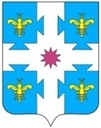 Чувашская республикаАДМИНИСТРАЦИЯКозловского муниципального округаПОСТАНОВЛЕНИЕ__.__.2023 _ №11.05.2023  №396Куславкка хулиг. КозловкаОб утверждении Положения о комиссии по соблюдению требований к служебному поведению муниципальных служащих Козловского муниципального округа Чувашской Республики и урегулированию конфликта интересовПриложениек постановлению администрацииКозловского муниципального округаЧувашской Республикиот 11.05.2023 №396